Фототаблица рекламных конструкций по адресам: ул. 30 лет Победы 7 от 13.01.2022.Съёмка проводилась в 13 часов 20 минут телефоном Xiaomi RedMi note 9PROФото 40 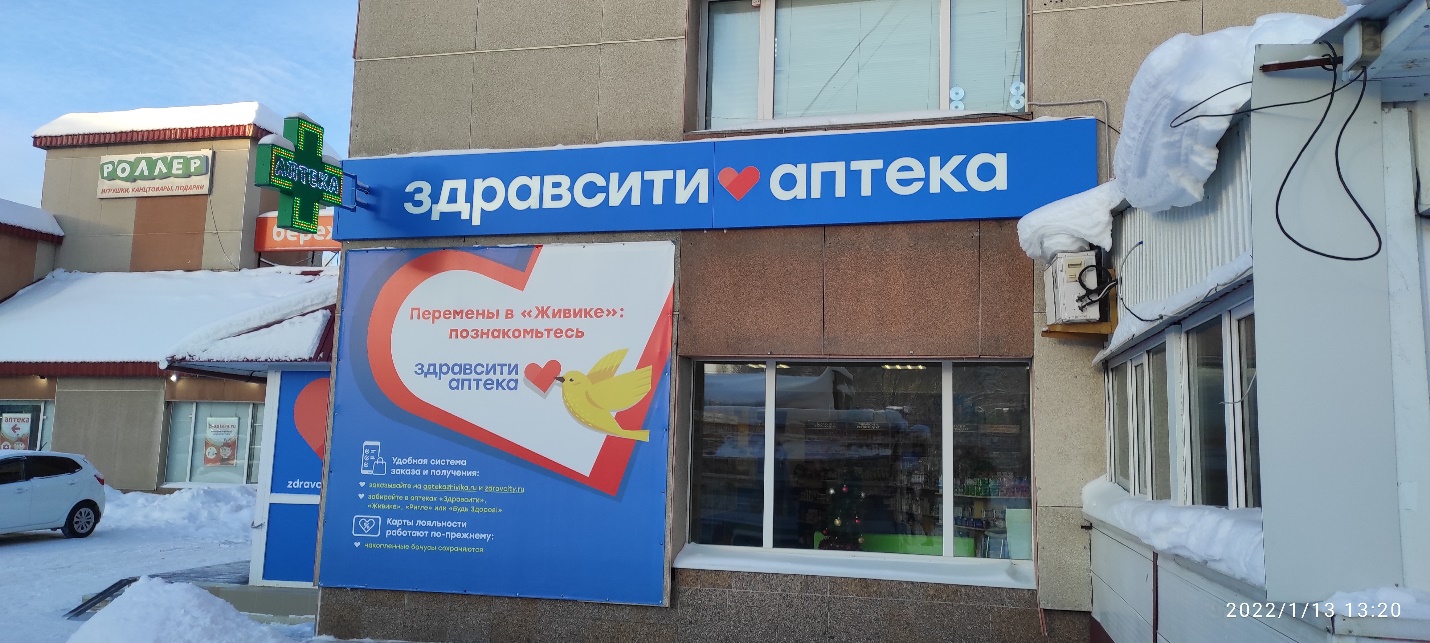 